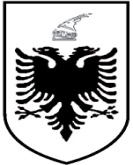 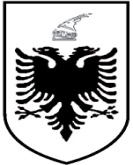 R E P U B L I K A  E  SH Q I P Ë R I S ËMINISTRIA E MBROJTJESTITULLARI I AUTORITETIT KONTRAKTORNr._______ prot.					  	                 Tiranë, më ____.____.2023FORMULARI I NJOFTIMIT TË  FITUESIT – PAS PROCESIT TË ANKIMITPër: 	Operatorin ekonomik “T B S 96” sh.p.k., me NUIS K71407001F dhe adresë: Rruga Thanas Ziko, Nr.86/1,TiranëProcedura e prokurimit: “Procedurë e kufizuar – prokurim në fushën e mbrojtjes dhe të sigurisë”Numri i referencës së procedurës: Urdhri i Titullarit të Autoritetit Kontraktor nr. 762, datë 16.05.2023.Përshkrim i shkurtër i kontratës: “Blerje pajisje dhe softe për përmirësimin cilësor të produkteve të inteligjencës (O1001)”, me fond limit 26,342,000 (njëzet e gjashtë milionë e treqind e dyzet e dy mijë) lekë pa TVSH.Publikime të mëparshme: Nuk ka patur.Kohëzgjatja e kontratës: Duke filluar nga lidhja e kontratës me përfundim brenda 45 (dyzetë e pesë) ditëve.Kriteret e përzgjedhjes së fituesit:  çmimi më i ulët  X.Njoftojme se, kane qenë pjesëmarrës në procedurë këta ofertues me vlerat përkatëse të ofruara:Operatori ekonomik “T B S 96” sh.p.k., me NUIS K71407001F, me ofertë ekonomike me vlerë 22,697,000 (njëzet e dy milionë e gjashtëqind e nëntëdhjetë e shtatë mijë) lekë pa TVSH.Operatori ekonomik “XPERT SYSTEMS” sh.p.k, me NUIS L51511023L, me ofertë ekonomike me vlerë 20,725,000 (njëzet milionë e shtatëqind e njëzet e pesë mijë) lekë pa TVSH.Janë skualifikuar ofertuesit e mëposhtëm:Operatori ekonomik “XPERT SYSTEMS” sh.p.k, me NUIS L51511023L, për shkak se me dokumentacionin e paraqitur nuk arrin të plotësojë të gjitha kërkesat për kualifikim të kërkuara/përcaktuara në dokumentat e tenderit për fazën e dytë të procedurës së prokurimit. Konkretisht, ky operator nuk plotëson kërkesat e kualifikimit si më poshtë:artikulli me nr. rendor 13 (Server për procesimin e sinjaleve audio video me software për konvertimin (transkriptimin) e formateve audio/video në tekst në gjuhët: Anglisht, Greqisht, Serbisht, Maqedonisht dhe software për përkthimin në anglisht të gjuhëve Greqisht, Serbisht dhe Maqedonisht) nuk është në përputhje me specifikimet teknike të kërkuara. Operatori ekonomik në përmbushje të kësaj kërkese ka paraqitur artikullin me emërtesë HP Z8 G5 Workstation Desktop PC. Nga shqyrtimi i specifikimeve rezulton se ky artikull është “Workstation” dhe jo “Server” siç është kërkuar në DT. Me qëllim një vlerësim sa më drejtë dhe profesional, KVO ju drejtua strukturës porositëse dhe përfituese të kontratës (email datë 6.9.2023) duke kërkuar sqarime lidhur me:funksionalitetin e këtij artikulli dhe arsyet që kanë kushtëzuar përzgjedhjen e kësaj pajisje në raport me funksionet që ajo realizon dhe nevojat që AISM kërkon të përmbushë me anë të përdorimit të saj;nëse nevojat për të cilat është përzgjedhur pajisja “Server për procesimin e sinjaleve audio/video, me softwerët përkatës”, mund të përmbushen/plotësohen me pajisje të tjera (workstation/kompjuter)?Me email datë 14.9.2023 AISM ka kthyer përgjigje duke sqaruar se produkti i kërkuar është server dhe jo Workstation dhe ka sqaruar ndryshimet mes këtyre artikujve, përkatësisht si më poshtë:Ndryshimi midis tyre qëndron në disa elemente: Funksion, worksation është i projektuar të përdoret nga një përdorues në kohë të caktuar ndërsa një server ofron shërbime të ndryshme në të njëjtën kohë për shumë përdorues.Formë (serverat - FTP, web, application, mail, proxy, telnet ndërsa workstations janë dizenjuar për punë të tjera/tsks).Vend instalimi. Serverat instalohen në rack në dhomë serverash me kushtet teknike sipas manualeve përkatëse, workstation përdoren në zyra..).Sistem Operimi (Servers punojnë me Linux, windows, BSD, Solaris OS) workstations  -Unix, Linux, macOS, Windows.Strukturë (Mi dhe tastiere).Besueshmeri (Serverat përmbajnë modilin DDR dhe i besojnë teknologjisë RAID për storage, kane module (PS) power supply të dubluara, porta ethernet double etj. workstations nuk përmbajnë modulin DDR dhe nuk kane PS duble dhe porta ethernet gjithashtu.Ndërfaqe përdoruesi. Serverat nuk e kane domosdoshmerisht pajisjen me GUI (Graphical user interface), ndërsa workstations e kane detyrimisht GUI.Për më tepër - shumë aplikacione që ne mendojmë ti instalojmë në pajisjen e kërkuar, tek kërkesat fillestare (prerequirements) e përcaktojnë që platforma ku do të instalohet ky aplikacion duhet të jetë server dhe jo workstation.Për sa më sipër KVO, vlerëson se pajisja e paraqitur nuk është në përputhje me kërkesat e Autoritetit Kontraktor. Sa më sipër bazuar edhe në vendimin e Komisionit të Prokurimit publik nr. 1182/2023.* * *Duke iu referuar procedurës së lartpërmendur, informojmë operatorin “T B S 96” sh.p.k., me NUIS K71407001F dhe adresë: Rruga Thanas Ziko, Nr.86/1, Tiranë se oferta e paraqitur, me një vlerë të përgjithshme prej 22,697,000 (njëzet e dy milionë e gjashtëqind e nëntëdhjetë e shtatë mijë) lekë pa TVSH, është identifikuar si oferta e suksesshmeMe publikimin e këtij njoftimi, jeni i lutur të paraqisni pranë Ministrisë së Mbrojtjes, Garnizoni Skënderbej, Rruga e dibrës Tiranë sigurimin e kontratës, siç parashikohet në dokumentat e tenderit, brenda 5 ditëve nga dita e marrjes/publikimit të këtij njoftimi. Në rast se nuk dorëzon sigurimin e kontratës brenda afatit përfundimtar, të përcaktuar në njoftimin e fituesit, atëherë do të zbatohen parashikimet e nenin 18 paragrafi 3, të RrPFMSNjoftimi i Fituesit është publikuar në buletinin e APP nr. 80, datë 25 Shtator 2023.Ankesa: POKa marrë përgjigje në datë 17.11.2022 (Vendimi i KPP nr. 1182/2023)TITULLARI I AUTORITETIT KONTRAKTOR